WstępDzienny Dom „Senior+” w Cieszynie podlega procedurze zatwierdzenia zakładu i wpisu do rejestru zakładów nadzorowanych przez organy Państwowej Inspekcji Sanitarnej.Dzienny Dom „Senior+” w Cieszynie jest zakładem żywienia zbiorowego typu zamkniętego w rozumieniu przepisów prawa żywnościowego.Zasady GHP czyli dobrej praktyki higienicznej dla Dziennego Domu „Senior+” w Cieszynie określają podstawowe wymagania w procesie bezpieczeństwa żywności.Stosowanie zasad GHP jest obowiązkowe oraz czynnikiem niezbędnym.SłowniczekUżyte w niniejszych Zasadach określenia oznaczają:DDS – Dzienny Dom „Senior+” w Cieszynie,Kierownik Ośrodka – Kierownik Miejskiego Ośrodka Pomocy Społecznej w Cieszynie,pracownik – pracownik zatrudniony w Dziennym Domu „Senior+” w Cieszynie,Uczestnik – osoba posiadająca decyzję administracyjną kierującą do DDS,Zasady GHP – niniejsze Zasady dobrej praktyki higienicznej dla Dziennego Domu „Senior+” w Cieszynie,Żłobek – Żłobki Miejskie w Cieszynie.Organizacja żywienia uczestników DDSW DDS prowadzone jest zorganizowane żywienie grupy do 15 seniorów w wieku 60 lat i powyżej.Przygotowywane i podawane są napoje i drobne przekąski w ramach terapii zajęciowej. w przypadku przechowywania produktów żywnościowych w lodówce, pracownik zobowiązany jest kontrolować temperaturę wewnątrz lodówki (optymalna temperatura gwarantująca zacowanie świeżości produktów powinna wynosić pomiędzy 20C - 40C).Śniadania, obiady i podwieczorki odpowiednio zbilansowane przygotowywane są przez Żłobek, który dostarcza gorące posiłki w termosach, a pozostałe w zamkniętych pojemnikach. Jadłospis uwzględnia indywidualne potrzeby Uczestników wynikające z obecności chorób i zaleceń lekarskich.Posiłki wydawane są Uczestnikom w Sali spotkań.Pomieszczenie, w którym odbywa się rozdział i spożycie posiłków: jest zabezpieczone przed dostępem osób nieupoważnionych oraz zwierząt Dostawy posiłków odbywają się wewnętrznym wejściem do Sali spotkań. Pracownik dzieli dostarczone posiłki na porcje i podaje je Uczestnikom.Pracownik przyjmujący posiłki sprawdza:temperaturę dostarczanych w termosach gorących potraw, stan higieniczno – sanitarny termosów (brak uszkodzeń, zachowaną czystość termosów, szczelność). Jeśli ocena stanu higieniczno – sanitarnego oraz temperatury nie wykazała nieprawidłowości, pracownik rozpoczyna porcjowanie potraw. W celu zapewnienia odpowiedniej jakości potraw pracownik: przed rozpoczęciem rozkładania potraw na talerze ocenia wizualnie czystość sprzętu do porcjowania oraz naczyń, porcjowanie prowadzi bez zbędnych przestojów czasowych w celu uniknięcia nadmiernego spadku temperatury potraw, zachowuje odpowiednią higienę.Podczas podawania żywności uczestnikom należy bezwzględnie przestrzegać higieny, w celu wyeliminowania powstania zanieczyszczeń na tym etapie.Po zakończeniu konsumpcji pracownik niezwłocznie brudne naczynia pakuje do pojemnika na nieczystości i razem z pustymi termosami i naczyniami przekazuje Żłobkowi do umycia.Lokalizacja i otoczenie DDSDDS zlokalizowany jest w Cieszynie przy ul. Moniuszki 13. Pomieszczenia DDS znajdują się w budynku wolnostojącym 2 kondygnacyjnym, który jest siedzibą Żłobków Miejskich w Cieszynie. Miejsce to jest wolne od dymu, kurzu, obcych zapachów i zanieczyszczeń. Teren wokół DDS jest spokojny i bezpieczny, ogrodzony, odległy od hałasu miejskiego. Budynek jest w otoczeniu bloków mieszkalnych (wielorodzinnych), przedszkola. W bezpośrednim sąsiedztwie DDS zlokalizowany jest przystanek komunikacji miejskiej. DDS skomunikowany jest dobrymi drogami dojazdowymi. Nawierzchnia w granicach terenu placówki jest przystosowana do ruchu kołowego. Na terenie osiedla nie ma zakładów przemysłowych. Układ funkcjonalnyKonstrukcja budynku i urządzeń zapewnia łatwe ich mycie, utrzymanie w czystości i zabezpieczenie przed zanieczyszczeniami zewnętrznymi oraz dostępem szkodników. Powierzchnia sufitów i ścian jest gładka, w jasnych kolorach. Powierzchnia podłogi jest bezprogowa i łatwa do utrzymania czystości.Pomieszczenia DDS zostały wydzielone z pomieszczeń Żłobka, posiadają niezależne wejście.Na DDS składają się następujące pomieszczenia:sala z aneksem kuchennym pełniąca funkcje Sali spotkań i jadalni,sala aktywności ruchowej, do której prowadzi wejście ze świetlicy,przedsionek, z którego można dostać się do Sali lub toalet,2 łazienki przystosowane do potrzeb osób z niepełnosprawnością (damska i męska). szatnia,biuro Kierownika DDS,korytarz prowadzący do wyjścia.W sali spotkań zamontowano drzwi przeciwpożarowe, którymi można dostać się na teren Żłobka.Maszyny i urządzeniaW pomieszczeniach DDS znajduje się następujące wyposażenie:w sali spotkań – stoły i krzesła, sofa, meble biurowe, aneks kuchenny ze sprzętem AGD, w szafkach aneksu kuchennego znajdują się naczynia, garnki i inny sprzęt kuchenny oraz sprzęt RTV,w Sali aktywności ruchowej – sprzęt rehabilitacyjny, meble biurowe i biurko z komputerem dostępnym dla uczestników,w przedsionku – umywalka,w łazienkach – umywalka z pojemnikiem na mydło, prysznic i toaleta z uchwytami, szczotka toaletowa, wieszak na ręczniki, krzesełko prysznicowe,w szatni – zamykane na klucz szafy ubraniowe z miejscem na buty oraz wieszakami na odzież przeznaczone dla uczestników i pracowników,w biurze – meble biurowe oraz sprzęt elektroniczny,w korytarzu – pojemnik na płyn do dezynfekcji rąk.Mycie i dezynfekcjaPracownicy zobowiązani są zachowywać w każdym czasie czystość i porządek.Po każdym posiłku należy umyć wszystkie powierzchnie blatów aneksu kuchennego oraz stołów.Aneks kuchenny posiada zlew oraz umywalkę do mycia rąk.Każda umywalka posiada armaturę z bieżącą zimną i ciepłą wodą, środki do mycia rąk. Porządek na salach utrzymywany jest wg zasad określonych w instrukcji (załącznik nr 5).Sprzęt używany do sprzątania, mycia i dezynfekcji jest przechowywany w wydzielonych miejscach.Zaopatrzenie w wodęWoda w DDS służy do utrzymywania czystości i zachowania higieny osobistej. Woda pitna doprowadzana jest z wodociągu publicznego. Jej stan jest systematycznie monitorowany przez Stację Sanitarno - Epidemiologiczną w Cieszynie. Przeprowadzenie dodatkowego badania wody przez Stację Sanitarno - Epidemiologiczną powinno nastąpić w przypadkach, gdy zaistnieje podejrzenie, że może ona stwarzać zagrożenie dla zdrowia osób (zły smak, zmętnienie, zabrudzenie wody). W przypadku wystąpienia awarii w dostawie wody do DDS przyjmuje się tok postępowania przedstawiony w załączniku nr 1. Usuwanie odpadów i ściekówW DDS istnieje sieć sanitarna i opadowa kanalizacji.W DDS znajdują się toalety z bieżącą wodą, które są podłączone do instalacji kanalizacyjnej zapewniającej odprowadzanie ścieków na zewnątrz. Łazienki wyposażone są w naturalną wentylację. Do gromadzenia odpadów komunalno – bytowych służą pojemniki, które znajdują się z tyłu Żłobka. Dodatkowo segregowane są odpady typu szkło, papier i plastik, które gromadzone są w oznakowanych pojemnikach. Po usunięciu odpadów pojemniki są oczyszczane, a jeśli jest to niezbędne dezynfekowane. Po posiłkach zlewki przechowywane są w odpowiednich pojemnikach z przykrywkami. Zabierane są codziennie przez dostawcę posiłków. Monitoring szkodnikówW budynku i jego otoczeniu utrzymywana jest codziennie czystość i porządek oraz prowadzony jest codzienny monitoring rozwoju szkodników.Zwalczanie szkodników polega na zapobieganiu (profilaktyce) ich pojawiania się, jak też na walce z już występującymi szkodnikami. W przypadku pojawienia się szkodników należy postępować zgodnie z Instrukcją stanowiącą załącznik nr 2. Higiena personeluPodstawowe wymagania dotyczące higieny osobistej i warunków zdrowia pracowników przedstawiają się następująco:pracownicy powinni posiadać odpowiednie kwalifikacje w zakresie podstawowych zagadnień higieny,każda osoba pracująca na stanowisku wymagającym bezpośredniego kontaktu z żywnością musi wykazywać odpowiedni stan zdrowia określony na podstawie badań lekarskich i odpowiednich badań analitycznych,pracownik chory lub podejrzany o chorobę zakaźną, cierpiący na infekcje dróg oddechowych, biegunkę lub ropne schorzenia skóry powinien być bezzwłocznie odsunięty od pracy wymagającej kontaktu z żywnością,każdy pracownik zobowiązany jest posiadać książeczkę sanitarną,każdy pracownik poddawany jest okresowym badaniom pracowniczym.Pracownik wydający żywność zobowiązany jest:przed rozpoczęciem wydawania żywności założyć czystą, nieuszkodzoną odzież roboczą zakrywającą odzież osobistą,używać opatrunków wodoszczelnych w razie skaleczenia lub otarcia skóry,przestrzegać higieny osobistej,w czasie pracy nie używać szpilek, agrafek, pierścionków, kolczyków i korali,przed wejściem do toalety, wyjściem poza teren DDS - zdjąć odzież i obuwie robocze,myć ręce po każdej czynności powodującej ich zabrudzenie,myć ręce mydłem i szczoteczką pod bieżącą wodą po opuszczeniu toalety, powiadomić niezwłocznie Kierownika DDS o chorobie zakaźnej, biegunce.Szkolenie personeluPracownicy zostają przeszkoleni z zakresu:bezpieczeństwa i higieny pracy,zasad dobrej praktyki higienicznej.Dokumentacja potwierdzająca szkolenia przechowywana jest w aktach osobowych pracowników.Informacje końcoweW DDS prowadzona jest dokumentacja sanitarna, która zawiera w szczególności:książkę kontroli sanitarnej,wyniki badania wody (przy własnych ujęciach),protokoły kontroli sanitarnej,listę pracowników zatrudnionych przy obrocie artykułami spożywczymi, którzy wymagają okresowych badań lekarskich,dokumenty potwierdzające posiadane kwalifikacje (minimum sanitarne),rejestry pomiaru temperatury w lokówce, zgodnie ze wzorem stanowiącym załącznik nr 9 do Zasad GHP,rejestry mycia i dezynfekcji pomieszczeń oraz urządzeń,W celu utrzymania czystości i bezpieczeństwa w budynku rozmieszczone są odpowiednie instrukcje: Instrukcja mycia i dezynfekcji pomieszczeń i urządzeń sanitarnych - załącznik nr 3, Regulamin porządkowy – załącznik nr 4 Instrukcja mycia i dezynfekcji sal –załącznik nr 5 Instrukcja mycia i dezynfekcji rąk –załącznik nr 6 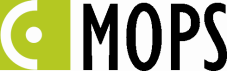 